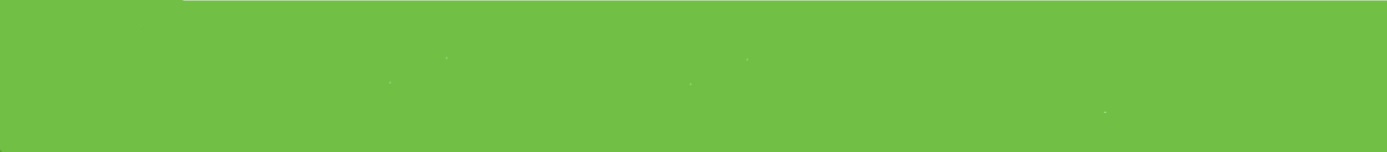 a) Look at the periods of history and the Croatian names for these periods.   
    Read the words with your friend. Try to remember as many periods as possible.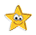 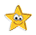 Pogledaj razdoblja u povijesti i hrvatska imena za ta razdoblja. Pročitaj riječi sa svojim prijateljem / svojom prijateljicom. Pokušaj zapamtiti što je više razdoblja moguće.b) Copy the English names of the periods of history. Tick (✓) the periods which 
     were most interesting to you during your history lesson. 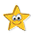 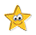 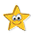 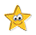      Prepiši imena povijesnih razdoblja na engleskom jeziku. Stavi kvačicu (✓) pokraj    
     razdoblja koja su ti bila najzanimljivija na satovima povijesti.c) Match the words with the historic periods.    Poveži riječi s povijesnim razdobljima. a) Read what period Raj and his friends would travel back to if time travel were 
    possible.     Pročitaj u koje bi se razdoblje Raj i njegovi prijatelji vratili kad bi putovanje u prošlost 
    bilo moguće.I really wish that time travel was possible.Stvarno bih želio da je putovanje kroz prošlost moguće.I like watching documentaries about history, 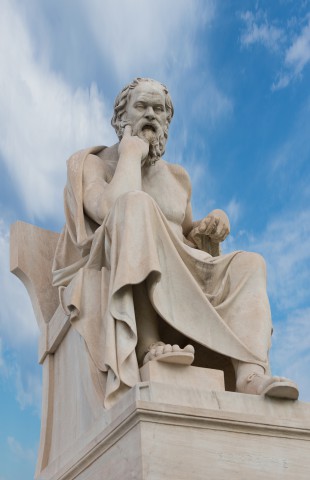 Volim gledati dokumentarce o povijesti,especially about Greek philosophers.osobito o grčkim filozofima.That’s why I would like to talk to Plato or Aristotle Zato bih volio razgovarati s Platonom ili Aristotelomand go back to Ancient Greece.i vratiti se u Staru Grčku.Eric,12I would like to go back to the time of Columbus.Ja bih se volio vratiti u vrijeme Kolumba.Columbus believed he found a new way to India.Kolumbo je vjerovao da je pronašao novi put u Indiju.It was not the new way to India. He discovered America.To nije bio novi put u Indiju. On je otkrio Ameriku.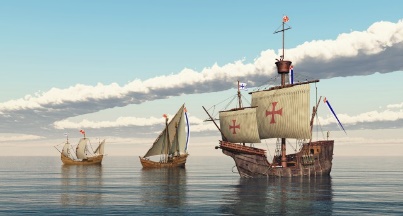 I wish I was on board of his ship.Želio bih da sam bio na palubi njegova broda.Raj, 12I would like to visit Ancient Egypt and Voljela bih posjetiti Stari Egipat isolve the mystery of how Egyptians built their pyramids.riješiti tajnu kako su Egipćani sagradili svoje piramide.I would like to help build the statue of Sphinx.Voljela bih pomoći izgraditi kip Sfinge.I would be happy to draw some hieroglyphs on the wall.Bila bih sretna kad bih nacrtala neke hijeroglife na zidu.Egyptians loved their cats. 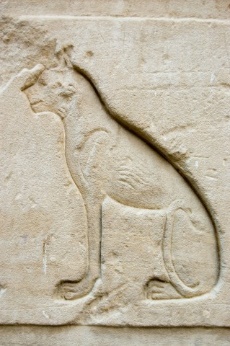 Egipćani su voljeli svoje mačke.I love cats, too.Ja također volim mačke.Ellie, 13b) Are the sentences correct? Circle True or False.    Jesu li rečenice točne? Zaokruži True (točno) ili False (netočno). c) Copy the words from the box next to the correct word to get the phrase 
    that means the same as the Croatian phrase.    Prepiši riječi iz kućice pokraj točne riječi da bi dobio / dobila izraze koji imaju isto 
    značenje kao izrazi na hrvatskom jeziku.           the mystery     a way       build       a continent       hieroglyphsd) Complete the sentences.     Dopuni rečenice.a) Which of the two sentences in each in each pair sounds more polite? Tick (✓) 
    the more polite one.    Koja od dvije rečenice u svakom paru zvuči uljudnije? Stavi kvačicu (✓) pokraj 
    pristojnije rečenice. b) Read the texts again. For each child, write one reason why they would like to go
    to that period.     Ponovo pročitaj tekstove. Za svako dijete napiši jedan razlog zašto bi voljeli ići u to 
    razdoblje.a) Think about your future. Answer the questions. Find a picture to illustrate 
    something from your future.    Razmisli o svojoj budućnosti. Odgovori na pitanja. Pronađi sliku koja prikazuje 
    nešto iz tvoje budućnosti.1 Where would you like to live?
   Gdje bi želio / željela živjeti?   _______________________________________________________.2 Would you like to travel?
   Bi li želio / željela putovati?  ________________________________________________________.3 Where would you like to go?
   Gdje bi želio / željela ići?   _______________________________________________________.4 Would you like to solve a mystery?
   Bi li želio / željela riješiti neku tajnu?   _______________________________________________________.b) Tell your teacher what you would like to do in your future.    Reci svojoj učiteljici što bi želio / željela raditi u budućnosti.1 Bronze AgeBrončano doba2 Ancient EgyptStari Egipat3 Ancient GreeceStara Grčka4 Roman EmpireRimsko carstvo5 Ottoman EmpireOtomansko carstvo6 Mayan civilizationCivilizacija Maja7 The great geographical discoveriesVelika zemljopisna otkrića1 _________________________________________________2 _________________________________________________3 _________________________________________________4 _________________________________________________5 _________________________________________________6 _________________________________________________7 _________________________________________________1 Ancient Greece ___America 2 Roman Empire___philosopher3 Ancient Egypt___wheel4 Bronze Age___pyramid5 The great geographical discoveries___arena 1 Plato was a Greek philosopher.      Platon je bio grčki filozof.TrueFalse2 Greeks loved their cats.   Grci su voljeli svoje mačke.TrueFalse3 Columbus discovered India.   Columbus je otkrio Indiju.TrueFalse4 Eric would like to talk to Greek philosophers.   Eric bi želio razgovarati s grčkim filozofima.TrueFalse5 Raj would like to solve the mystery of the pyramids.   Raj bi želio riještiti tajnu pramida.TrueFalse6 Columbus wanted to find a new way to India.   Columbus je želio pronaći novi put za Indiju.TrueFalse1 solve___________________riješiti tajnu2 help___________________pomoći izgraditi3 draw___________________crtati hijeroglife4 discover___________________otkriti kontinent5 find___________________pronaći put1 Eric would like to go to _________________________________.   Eric bi želio ići …2 Raj would like to go to __________________________________.
   Raj bi želio ići…3 Ellie would like to go to _________________________________.   Ellie bi željela ići…I would like to travel to the past.Volio bih putovati u prošlost.I want to travel to the past.Želim putovati u prošlost.I’d like to talk to Plato.Volio bih razgovarati s Platonom.I want to talk to Plato.Želim razgovarati s Platonom.1 Eric would like to _______________________________________.2 Raj would _____________________________________________.3 _____________________________________________________.